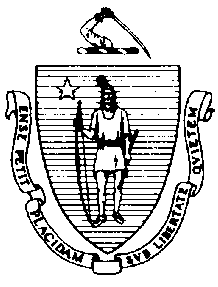 The Executive Office of Health and Human ServicesDepartment of Public HealthBureau of Environmental HealthCommunity Sanitation Program180 Beaman Street, West Boylston, MA 01583Phone: 508-792-7880 Fax: 508-792-7706TTY: 508-835-9796December 18, 2018Steven P. Kenneway, SuperintendentMCI ShirleyP.O. Box 1218Shirley, MA 01464Re: Facility Inspection – MCI Shirley Dear Superintendent Kenneway:In accordance with M.G.L. c. 111, §§ 5, 20, and 21, as well as Massachusetts Department of Public Health (Department) Regulations 105 CMR 451.000: Minimum Health and Sanitation Standards and Inspection Procedures for Correctional Facilities; 105 CMR 480.000: Storage and Disposal of Infectious or Physically Dangerous Medical or Biological Waste (State Sanitary Code, Chapter VIII); 105 CMR 590.000: Minimum Sanitation Standards for Food Establishments (State Sanitary Code Chapter X); the 2013 Food Code; 105 CMR 500.000 Good Manufacturing Practices for Food; and 105 CMR 205.000 Minimum Standards Governing Medical Records and the Conduct of Physical Examinations in Correctional Facilities; I conducted an inspection of MCI Shirley on December 5, 6, and 10, 2018 accompanied by  Jessica Caffin, Environmental Health and Safety Officer. Violations noted during the inspection are listed below including 537 repeat violations:HEALTH AND SAFETY VIOLATIONS(* indicates conditions documented on previous inspection reports)Administration BuildingMain Entry 	No Violations NotedVisiting Male Bathroom   	No Violations NotedVisiting Female Bathroom   	No Violations NotedVisiting Area/Vending Machine	No Violations NotedAdministration AreaOperations Rooms (2)105 CMR 451.200	Food Storage, Preparation and Service: Food storage not in compliance with                105 CMR 590.000, no functioning thermometer in refrigerator in office at end of hallwayShift Commander’s Office	No Violations NotedMale Staff Bathroom	No Violations NotedFemale Staff Locker Room	No Violations NotedMale Staff Locker Room105 CMR 451.123*	Maintenance: Floor surface damaged near toilet stallsJanitor’s Closet105 CMR 451.353*	Interior Maintenance: Ceiling vent damaged 105 CMR 451.353	Interior Maintenance: Floor slanted toward slop sink 105 CMR 451.353	Interior Maintenance: Unlabeled chemical bottleFemale Staff Bathroom 	No Violations NotedRoll Call Room105 CMR 451.353	Interior Maintenance: Ceiling tiles water stainedMale Bathroom	No Violations NotedBreak Room	No Violations NotedOffices	No Violations NotedFront Control	No Violations NotedControl Bathroom	No Violations NotedHousing Units105 CMR 451.370	Garbage Storage: Garbage stored in an unsanitary condition, food debris observed around drain outside Housing Unit AA-1105 CMR 451.320*	Cell Size: Inadequate floor space in all cells105 CMR 451.353*	Interior Maintenance: Ceiling tiles water stained and missing105 CMR 451.350	Structural Maintenance: Ceiling leakingCells105 CMR 451.353*	Interior Maintenance: Floor tiles damaged in cell # 15, 22, and 50105 CMR 451.353	Interior Maintenance: Floor tiles damaged in cell # 37, 40, 43, 46, and 57105 CMR 451.353	Interior Maintenance: Floor tiles missing in cell # 45, 48, and 53105 CMR 451.353	Interior Maintenance: Wall paint damaged in cell # 2, 4, 41, and 44105 CMR 451.353	Interior Maintenance: Wall convenience outlet not functioning in cell # 42Upper Level Showers	Unable to Inspect Shower D and E – In Use105 CMR 451.123*	Maintenance: Floor paint damaged in shower A, B, and C105 CMR 451.123*	Maintenance: Wall paint damaged in shower A, B, and C105 CMR 451.123*	Maintenance: Door paint damaged in shower A105 CMR 451.123	Maintenance: Bottom of door damaged in shower C105 CMR 451.123*	Maintenance: Ceiling paint damaged in shower A and B105 CMR 451.123*	Maintenance: Ceiling vent dusty in shower B105 CMR 451.123	Maintenance: Floor dirty in shower B Upper Janitor’s Closet	No Violations NotedLower Level Showers105 CMR 451.123*	Maintenance: Wall paint damaged in shower F, G, H, I, and J105 CMR 451.123*	Maintenance: Floor paint damaged in shower F, G, H, I, and J105 CMR 451.123*	Maintenance: Ceiling vent dusty in shower F105 CMR 451.123*	Maintenance: Door frame rusted in shower J105 CMR 451.123	Maintenance: Handicapped shower head broken Lower Janitor’s Closet	No Violations NotedControl Area	No Violations NotedStaff Bathroom	No Violations NotedStaff Office	No Violations NotedA-2105 CMR 451.320*	Cell Size: Inadequate floor space in all cells105 CMR 451.353*	Interior Maintenance: Ceiling vent dusty 105 CMR 451.200	Food Storage, Preparation and Service: Food preparation not in compliance with          105 CMR 590.000, interior of microwave oven dirty Cells105 CMR 451.353*	Interior Maintenance: Floor tiles damaged in cell # 7 and 42105 CMR 451.353	Interior Maintenance: Floor tiles damaged in cell # 22 and 54105 CMR 451.353*	Interior Maintenance: Ceiling and wall paint damaged in cell # 51105 CMR 451.353	Interior Maintenance: Wall vent blocked in cell # 44Upper Level Showers	105 CMR 451.123*	Maintenance: Wall paint damaged in shower A, B, C, D, and E105 CMR 451.123*	Maintenance: Floor paint damaged in shower A, B, C, D, and E105 CMR 451.123*	Maintenance: Ceiling paint damaged in shower B, C, D, and E105 CMR 451.123	Maintenance: Ceiling dirty in shower E105 CMR 451.123*	Maintenance: Sprinkler shroud rusted in shower A and C105 CMR 451.123*	Maintenance: Door frame rusted in shower DUpper Janitor’s Closet	No Violations NotedLower Level Showers	105 CMR 451.123*	Maintenance: Wall paint damaged in shower G, H, and J105 CMR 451.123*	Maintenance: Floor paint damaged in shower F, G, H, and I105 CMR 451.123*	Maintenance: Door frame rusted in shower J105 CMR 451.123*	Maintenance: Bottom of door damaged in shower J105 CMR 451.123*	Maintenance: Ceiling paint damaged in shower F105 CMR 451.123	Maintenance: Ceiling paint damaged in shower ILower Janitor’s Closet	No Violations NotedControl Area	No Violations NotedStaff Bathroom	No Violations NotedStaff Office	No Violations NotedB-1105 CMR 451.320*	Cell Size: Inadequate floor space in all cells105 CMR 451.353	Interior Maintenance: Ceiling tiles missingCells105 CMR 451.353*	Interior Maintenance: Wall surface cracked in cell # 13105 CMR 451.353	Interior Maintenance: Wall damaged around bed support in cell # 32105 CMR 451.353	Interior Maintenance: Wall vent blocked in cell # 31105 CMR 451.353	Interior Maintenance: Return vent dusty in cell # 22 and 36Upper Level Showers	Unable to Inspect Shower E – In Use105 CMR 451.123	Maintenance: Shower D out-of-order105 CMR 451.123*	Maintenance: Wall paint damaged in shower A, B, and C105 CMR 451.123*	Maintenance: Floor paint damaged in shower A, B, and C105 CMR 451.123*	Maintenance: Door paint damaged in shower A and C105 CMR 451.123*	Maintenance: Sprinkler shroud rusted in shower C Upper Janitor’s Closet	No Violations NotedLower Level Showers	105 CMR 451.123*	Maintenance: Wall damaged in shower F, G, and H105 CMR 451.123*	Maintenance: Wall paint damaged in shower I 105 CMR 451.123	Maintenance: Wall paint damaged in shower J105 CMR 451.123*	Maintenance: Floor paint damaged in shower F, G, H, I, and J105 CMR 451.123*	Maintenance: Ceiling paint damaged in shower F and G105 CMR 451.123	Maintenance: Ceiling paint damaged in shower H105 CMR 451.123	Maintenance: Ceiling dirty/possible mold in shower G105 CMR 451.123*	Maintenance: Sprinkler shroud rusted in shower F105 CMR 451.123	Maintenance: Bottom of door damaged in shower H and J105 CMR 451.123	Maintenance: Door frame rusted in shower JLower Janitor’s Closet 	No Violations NotedControl Area	No Violations NotedStaff Bathroom  	No Violations NotedStaff Office				Unable to Inspect – In UseB-2105 CMR 451.320*	Cell Size: Inadequate floor space in all cells105 CMR 451.353*	Interior Maintenance: Ceiling tiles water stained and missing 105 CMR 451.380	Access to Exits: Egress obstructed, laundry cart in front of emergency exitCells105 CMR 451.353	Interior Maintenance: Floor tile missing in cell # 18 105 CMR 451.353	Interior Maintenance: Floor tile damaged in cell # 2105 CMR 451.353	Interior Maintenance: Wall paint damaged in cell # 16105 CMR 451.353*	Interior Maintenance: Ceiling paint damaged in cell # 10, 13, 16, and 17105 CMR 451.353	Interior Maintenance: Ceiling paint damaged in cell # 14, 19, and 30105 CMR 451.353	Interior Maintenance: Wall vent blocked in cell # 5 and 57Upper Level Showers	105 CMR 451.123	Maintenance: Shower B out-of-order, light out105 CMR 451.123*	Maintenance: Wall covering missing screws in shower C and D105 CMR 451.123	Maintenance: Wall dirty in shower E105 CMR 451.123	Maintenance: Wall paint damaged in shower A105 CMR 451.123*	Maintenance: Floor paint damaged in shower C, D, and E105 CMR 451.123	Maintenance: Floor paint damaged in shower A105 CMR 451.123*	Maintenance: Ceiling paint damaged in shower C, D, and E105 CMR 451.123*	Maintenance: Sprinkler shroud rusted in shower C and D105 CMR 451.123*	Maintenance: Door paint damaged in shower C105 CMR 451.123	Maintenance: Bottom of door damaged in shower A105 CMR 451.353*	Interior Maintenance: Cement floor damaged outside shower DUpper Janitor’s Closet	No Violations NotedLower Level Showers	Unable to Inspect Shower J – In Use105 CMR 451.123*	Maintenance: Ceiling leaking in shower F105 CMR 451.123	Maintenance: Ceiling dirty in shower I105 CMR 451.123*	Maintenance: Wall paint damaged in shower F, G, H, and I 105 CMR 451.123	Maintenance: Wall dirty in shower F105 CMR 451.123*	Maintenance: Floor paint damaged in shower F, G, H, and I105 CMR 451.123*	Maintenance: Sprinkler shroud rusted in shower I105 CMR 451.123*	Maintenance: Bottom of door damaged in shower ILower Janitor’s Closet	No Violations NotedControl Area	No Violations NotedStaff Bathroom   	No Violations NotedStaff Office	No Violations NotedC-1105 CMR 451.320*	Cell Size: Inadequate floor space in all cellsCells105 CMR 451.353*	Interior Maintenance: Wall paint damaged in cell # 31 and 41105 CMR 451.353	Interior Maintenance: Wall paint damaged in cell # 3 and 55105 CMR 451.353*	Interior Maintenance: Ceiling paint damaged in cell # 1, 36, and 55105 CMR 451.353	Interior Maintenance: Ceiling paint damaged in cell # 3105 CMR 451.353*	Interior Maintenance: Floor tiles damaged in cell # 19105 CMR 451.353	Interior Maintenance: Floor tiles damaged in cell # 15Upper Level Showers	Unable to Inspect Shower C – In Use105 CMR 451.123*	Maintenance: Wall paint damaged in shower A, B, D, and E105 CMR 451.123*	Maintenance: Walls dirty in shower A, B, and D105 CMR 451.123	Maintenance: Walls dirty in shower E105 CMR 451.123*	Maintenance: Floor paint damaged in shower A, B, D, and E105 CMR 451.123*	Maintenance: Ceiling paint damaged in shower A105 CMR 451.123	Maintenance: Ceiling dirty in shower A, D, and E105 CMR 451.123*	Maintenance: Sprinkler shroud rusted in shower A and BUpper Janitor’s Closet	No Violations NotedLower Level Showers	105 CMR 451.123*	Maintenance: Wall paint damaged in shower F, G, H, I, and J105 CMR 451.123	Maintenance: Walls dirty in shower F105 CMR 451.123*	Maintenance: Floor paint damaged in shower F, G, H, I, and J105 CMR 451.123*	Maintenance: Ceiling paint damaged in shower F and H105 CMR 451.123	Maintenance: Ceiling paint damaged in shower G105 CMR 451.123	Maintenance: Ceiling dirty in shower H105 CMR 451.123*	Maintenance: Sprinkler shroud rusted in shower F and HLower Janitor’s Closet	No Violations NotedControl Area	No Violations NotedStaff Bathroom   105 CMR 451.126*	Hot Water: Hot water temperature recorded at 1380F at handwash sinkStaff Office	No Violations NotedC-2105 CMR 451.320*	Cell Size: Inadequate floor space in all cells105 CMR 451.353*	Interior Maintenance: Ceiling tiles water stained105 CMR 451.350	Structural Maintenance: Roof leakingCells105 CMR 451.103	Mattresses: Mattress damaged in cell # 12105 CMR 451.353*	Interior Maintenance: Wall paint damaged in cell # 21 and 60105 CMR 451.353	Interior Maintenance: Wall paint damaged in cell # 23 and 56105 CMR 451.353	Interior Maintenance: Floor tiles damaged in cell # 10 and 25105 CMR 451.353	Interior Maintenance: Ceiling paint damaged in cell # 13105 CMR 451.353	Interior Maintenance: Wall vent blocked in cell # 14 and 42105 CMR 451.353	Interior Maintenance: Buildup observed on handwash sink faucet in cell # 27Upper Level Showers	105 CMR 451.123*	Maintenance: Wall paint damaged in shower B, C, and E105 CMR 451.123	Maintenance: Wall paint damaged in shower A and D105 CMR 451.123	Maintenance: Walls dirty in shower D105 CMR 451.123*	Maintenance: Floor paint damaged in shower B, C, and E105 CMR 451.123	Maintenance: Floor paint damaged in shower A and D105 CMR 451.123*	Maintenance: Ceiling paint damaged in shower C and E105 CMR 451.123	Maintenance: Ceiling paint damaged in shower D105 CMR 451.123	Maintenance: Ceiling dirty/possible mold in shower A, C, D, and E105 CMR 451.123	Maintenance: Bottom of door damaged in shower A and BUpper Janitor’s Closet	No Violations NotedLower Level Shower105 CMR 451.130	Hot Water: Shower water temperature recorded at 1200F in shower F105 CMR 451.123*	Maintenance: Floor paint damaged in shower F, G, H, I, and J105 CMR 451.123	Maintenance: Floor dirty in shower I and J 105 CMR 451.123*	Maintenance: Wall paint damaged in shower F, G, H, I, and J105 CMR 451.123	Maintenance: Walls dirty in shower F105 CMR 451.123*	Maintenance: Ceiling paint damaged in shower H, I, and J105 CMR 451.123	Maintenance: Ceiling paint damaged in shower G105 CMR 451.123*	Maintenance: Door paint damaged in shower J105 CMR 451.123*	Maintenance: Door frame rusted in shower F105 CMR 451.123	Maintenance: Sprinkler shroud rusted in shower HLower Janitor’s Closet	No Violations NotedControl Area	No Violations NotedStaff Bathroom   	No Violations NotedStaff Office105 CMR 451.200	Food Storage, Preparation and Service: Food storage not in compliance with                 105 CMR 590.000, ice buildup observed in freezerD-1105 CMR 451.353*	Interior Maintenance: Ceiling tiles water stained 105 CMR 451.353	Interior Maintenance: Ceiling tiles missingCells105 CMR 451.350	Structural Maintenance: Ceiling leaking in cell # 37105 CMR 451.103	Mattresses: Mattress damaged in cell # 27105 CMR 451.353*	Interior Maintenance: Wall paint damaged in cell # 1105 CMR 451.353	Interior Maintenance: Wall paint damaged in cell # 7, 24, 26, 31, and 49105 CMR 451.353*	Interior Maintenance: Ceiling paint damaged in cell # 31105 CMR 451.353	Interior Maintenance: Ceiling paint damaged in cell # 38105 CMR 451.353	Interior Maintenance: Floor tile damaged in cell # 26105 CMR 451.353	Interior Maintenance: Wall vent blocked in cell # 21Upper Level Showers	105 CMR 451.123*	Maintenance: Wall paint damaged in shower A, B, C, D, and E105 CMR 451.123*	Maintenance: Floor paint damaged in shower A, B, C, D, and E105 CMR 451.123	Maintenance: Walls and ceiling dirty in shower CUpper Janitor’s Closet	No Violations NotedLower Level Showers	Unable to Inspect Shower H – In Use105 CMR 451.123*	Maintenance: Wall paint damaged in shower F, G, I, and J105 CMR 451.123*	Maintenance: Floor paint damaged in shower F, G, I, and J105 CMR 451.123*	Maintenance: Ceiling paint damaged in shower F and G105 CMR 451.123*	Maintenance: Ceiling damaged in shower I105 CMR 451.123*	Maintenance: Mold observed on ceiling in shower I105 CMR 451.123	Maintenance: Ceiling dirty in shower G105 CMR 451.123*	Maintenance: Bottom of door damaged in shower G105 CMR 451.123	Maintenance: Bottom of door damaged in shower J105 CMR 451.123	Maintenance: Door frame rusted in shower J105 CMR 451.130	Plumbing: Plumbing not maintained in good repair, shower continually running in shower JLower Level Janitor’s Closet105 CMR 451.353*	Interior Maintenance: Old dryer duct not properly coveredControl Area	No Violations NotedStaff Bathroom   	No Violations NotedStaff Office	No Violations NotedD-2105 CMR 451.320*	Cell Size: Inadequate floor space in all cells105 CMR 451.353*	Interior Maintenance: Ceiling tiles water stained and missing 105 CMR 451.350	Structural Maintenance: Roof leakingCells105 CMR 451.103	Mattresses: Mattress damaged in cell # 57105 CMR 451.353	Interior Maintenance: Wall paint damaged in cell # 5 and 7105 CMR 451.353*	Interior Maintenance: Wall paint damaged above window in cell # 55105 CMR 451.353	Interior Maintenance: Crack in wall in cell # 18105 CMR 451.353	Interior Maintenance: Floor tile damaged in cell # 25 and 35Upper Level Showers	Unable to Inspect Shower A and B – In Use 105 CMR 451.123*	Maintenance: Wall paint damaged in shower C, D, and E105 CMR 451.123	Maintenance: Walls dirty in shower C, D, and E105 CMR 451.123*	Maintenance: Floor paint damaged in shower C, D, and EUpper Janitor’s Closet	No Violations NotedLower Level Showers	Unable to Inspect Shower I – In Use105 CMR 451.123*	Maintenance: Floor paint damaged in shower F, G, H, and J105 CMR 451.123*	Maintenance: Wall paint damaged in shower J105 CMR 451.123	Maintenance: Wall paint damaged in shower G105 CMR 451.123*	Maintenance: Ceiling paint damaged in shower H and J Lower Janitor’s Closet	No Violations NotedControl Area	No Violations NotedStaff Bathroom   	No Violations NotedStaff Office105 CMR 451.200	Food Storage, Preparation and Service: Food preparation not in compliance with           105 CMR 590.000, interior of microwave rustedE-1105 CMR 451.320*	Cell Size: Inadequate floor space in all cells105 CMR 451.380	Access to Exits: Egress obstructed, laundry cart in front of emergency exitCells105 CMR 451.353*	Interior Maintenance: Wall paint damaged in cell # 29105 CMR 451.353	Interior Maintenance: Wall paint damaged in cell # 6, 15, and 22105 CMR 451.353	Interior Maintenance: Floor tile damaged in cell # 6 and 27105 CMR 451.353	Interior Maintenance: Wall vent blocked in cell # 14, 39, and 48105 CMR 451.130	Plumbing: Plumbing not maintained in good repair, hot water continually running in     cell # 35Upper Level Shower105 CMR 451.123*	Maintenance: Floor paint damaged in shower A, B, C, D, and E105 CMR 451.123*	Maintenance: Floor dirty in shower B and C105 CMR 451.123	Maintenance: Walls dirty in shower CUpper Janitor’s Closet	No Violations NotedLower Level Showers	105 CMR 451.123*	Maintenance: Floor paint damaged in shower G, H, I, and J105 CMR 451.123	Maintenance: Floor paint damaged in shower F105 CMR 451.123	Maintenance: Sprinkler shroud rusted in shower F105 CMR 451.130	Hot Water: Shower water temperature recorded at 1200F in shower J105 CMR 451.123	Maintenance: Handicapped shower head leaking and wall attachment damaged Lower Janitor’s Closet	No Violations NotedStaff Bathroom   	No Violations NotedStaff Office	No Violations NotedE-2105 CMR 451.320*	Cell Size: Inadequate floor space in all cells105 CMR 451.353*	Interior Maintenance: Ceiling tiles missing and water stained 105 CMR 451.350	Structural Maintenance: Roof leaking Cells105 CMR 451.353	Interior Maintenance: Wall paint damaged in cell # 1 and 14105 CMR 451.353*	Interior Maintenance: Wall damaged around bed supports in cell # 60105 CMR 451.353	Interior Maintenance: Wall damaged around bed supports in cell # 19105 CMR 451.353*	Interior Maintenance: Floor tiles damaged in cell # 10105 CMR 451.353	Interior Maintenance: Floor tiles damaged in cell # 15, 20, 21, and 40105 CMR 451.353*	Interior Maintenance: Ceiling paint damaged in cell # 49105 CMR 451.353	Interior Maintenance: Wall vent blocked in cell # 4 and 12Upper Level Showers	105 CMR 451.123*	Maintenance: Floor paint damaged in shower A, B, C, D, and E105 CMR 451.123	Maintenance: Floor dirty in shower E105 CMR 451.123	Maintenance: Walls dirty in shower CUpper Janitor’s Closet	No Violations NotedLower Level Showers105 CMR 451.123*	Maintenance: Floor paint damaged in shower G, H, I, and J105 CMR 451.123	Maintenance: Wall paint damaged in shower F 105 CMR 451.123*	Maintenance: Ceiling paint damaged in shower G105 CMR 451.123	Maintenance: Ceiling paint damaged in shower H105 CMR 451.123	Maintenance: Ceiling dirty/possible mold in shower JLower Janitor’s Closet	No Violations NotedControl Area	No Violations NotedStaff Bathroom   105 CMR 451.126	Hot Water: Hot water temperature recorded at 1400F at handwash sinkStaff Office	No Violations NotedF-1105 CMR 451.320*	Cell Size: Inadequate floor space in all cells105 CMR 451.350	Structural Maintenance: Roof leaking105 CMR 451.353*	Interior Maintenance: Ceiling tiles water stained105 CMR 451.353	Interior Maintenance: Ceiling tiles missing105 CMR 451.353*	Interior Maintenance: Ceiling vent dustyCells105 CMR 451.103	Mattresses: Mattress damaged in cell # 4 and 56105 CMR 451.353*	Interior Maintenance: Floor tile damaged in cell # 11, 30, and 31105 CMR 451.353	Interior Maintenance: Floor tile damaged in cell # 20105 CMR 451.350*	Structural Maintenance: Ceiling leaking in cell # 41105 CMR 451.353	Interior Maintenance: Wall damaged in cell # 13Upper Level Showers	105 CMR 451.123*	Maintenance: Wall paint damaged in shower D105 CMR 451.123	Maintenance: Wall paint damaged in shower B and E105 CMR 451.123*	Maintenance: Floor paint damaged in shower A, C, D, and E105 CMR 451.123	Maintenance: Floor paint damaged in shower B105 CMR 451.123	Maintenance: Ceiling dirty/possible mold in shower D105 CMR 451.123	Maintenance: Walls dirty in shower A and BUpper Janitor’s Closet	No Violations NotedLower Level Showers	105 CMR 451.123*	Maintenance: Floor paint damaged in shower F, G, H, and I105 CMR 451.123	Maintenance: Floor paint damaged in shower J105 CMR 451.123*	Maintenance: Ceiling paint damaged in shower G105 CMR 451.123	Maintenance: Ceiling paint damaged in shower H105 CMR 451.123	Maintenance: Ceiling dirty/possible mold in shower G105 CMR 451.123	Maintenance: Drain flies observed in shower ILower Janitor’s Closet	No Violations NotedControl Area	No Violations NotedStaff Bathroom   	No Violations NotedStaff Office	No Violations NotedF-2105 CMR 451.320*	Cell Size: Inadequate floor space in all cells105 CMR 451.353	Interior Maintenance: Ceiling vent dusty105 CMR 451.380	Access to Exits: Egress obstructed, laundry cart in front of emergency exitCells105 CMR 451.353	Interior Maintenance: Floor tile damaged in cell # 53Upper Level Showers	Unable to Inspect Shower A, C, and D – In Use105 CMR 451.123*	Maintenance: Floor paint damaged in shower E105 CMR 451.123	Maintenance: Floor paint damaged in B105 CMR 451.123*	Maintenance: Ceiling paint damaged in shower E105 CMR 451.123	Maintenance: Ceiling dirty in shower E105 CMR 451.123*	Maintenance: Door rusted at bottom in shower E105 CMR 451.123	Maintenance: Door rusted at bottom in shower BUpper Janitor’s Closet	No Violations NotedLower Level Showers	Unable to Inspect Shower I and J – In Use105 CMR 451.123*	Maintenance: Floor paint damaged in shower G and HLower Janitor’s Closet		No Violations NotedControl Area	No Violations NotedStaff Bathroom   	No Violations NotedStaff Office105 CMR 451.353	Interior Maintenance: Ceiling damaged near sprinkler headSMU Building105 CMR 451.350	Structural Maintenance: Roof leaking throughout buildingEntrance	No Violations NotedVisiting Room	No Violations NotedMedical Room # 901105 CMR 451.123*	Maintenance: Handwash sink dirtyStaff Bathroom # 902	No Violations NotedUtility Storage # 903	No Violations NotedStrip Search Room # 905	No Violations NotedCaptain’s Office # 906	No Violations NotedLieutenant’s Office # 908	No Violations NotedJanitor’s Closet # 907105 CMR 451.353	Interior Maintenance: Ceiling panels around light fixture water damagedMove Team Room # 909	No Violations NotedControl # 904105 CMR 451.353*	Interior Maintenance: Ceiling tiles water stained and damaged105 CMR 451.200*	Food Storage, Preparation and Service: Food storage not in compliance with                   105 CMR 590.000, no functioning thermometer in refrigeratorStaff Bathroom105 CMR 451.123*	Maintenance: Floor tiles damagedSMU 1105 CMR 451.353*	Interior Maintenance: Ceiling tiles significantly water stained 105 CMR 451.353	Interior Maintenance: Ceiling tiles missing Sergeant’s Office	No Violations NotedCells 105 CMR 451.103	Mattresses: Mattress damaged in cell # 10, 21, and 23105 CMR 451.117*	Toilet Fixtures: Toilet fixtures dirty in cell # 14 105 CMR 451.353*	Interior Maintenance: Wall paint damaged in cell # 24105 CMR 451.353	Interior Maintenance: Wall paint damaged in cell # 5, 8, 9, 11, 17, 19, and 20105 CMR 451.353	Interior Maintenance: Floor paint damaged in all cellsUpper Level Showers105 CMR 451.123*	Maintenance: Floor paint damaged in shower D and E105 CMR 451.123*	Maintenance: Soap scum on floor in shower D and ELower Level Showers105 CMR 451.123*	Maintenance: Wall paint damaged in shower A105 CMR 451.123*	Maintenance: Floor paint damaged in shower A, B, and C105 CMR 451.123*	Maintenance: Soap scum observed on floor in shower A, B, and CSMU 2105 CMR 451.353*	Interior Maintenance: Ceiling tiles water stained 105 CMR 451.353	Interior Maintenance: Light shields water damaged 105 CMR 451.353	Interior Maintenance: Wall separating SMU1 and SMU2 cracked Cells105 CMR 451.353*	Interior Maintenance: Wall paint damaged in cell # 11, 14, and 23105 CMR 451.353	Interior Maintenance: Wall paint damaged in cell # 3, 4, 17, and 19105 CMR 451.353	Interior Maintenance: Floor paint damaged in all cells105 CMR 451.103	Mattresses: Mattress damaged in cell # 15105 CMR 451.130	Plumbing: Plumbing not maintained in good repair, toilet clogged in cell # 10105 CMR 451.353	Interior Maintenance: Towel holder missing on side of toilet in cell # 25Showers105 CMR 451.123*	Maintenance: Floor paint damaged in shower A, B, C, D, and E105 CMR 451.123	Maintenance: Wall paint damaged in shower B105 CMR 451.123*	Maintenance: Soap scum on floor in shower A, B, C, D, and ELaw Library	No Violations NotedRec Cages (SMU1 and SMU2)105 CMR 451.360	Protective Measures: Dead birds stuck in fencingHSU Building105 CMR 451.350	Structural Maintenance: Exterior ramps near back loading dock damaged105 CMR 451.350	Structural Maintenance: Exterior black and tan side panels near back loading dock protruding out away from the buildingBookingOfficer’s Area	No Violations NotedHolding Cell # 1-3 	No Violations NotedStrip Room # 1053	No Violations NotedAssisted Daily Living (ADL)Laundry Room # 1048	No Violations NotedStaff Bathroom # 1049	No Violations NotedHolding/Interview Room	No Violations Noted ADL Dorm105 CMR 451.353	Interior Maintenance: Floor water damaged in hallway outside ADL dormADL Dorm Shower Rooms (2) 	Unable to Inspect Shower Room # 1039 – Under Construction	Unable to Inspect 2nd Shower Room - In Use105 CMR 451.123	Maintenance: 2nd ADL shower leaking into hallway outside ADL DormADL Officer’s Office # 1040	No Violations NotedInmate Bathroom # 1041	No Violations NotedCell # 1	No Violations NotedCell # 2 105 CMR 451.353*	Interior Maintenance: Floor tiles missingDay Room # 1044
	No Violations NotedJanitor’s Closet # 1045	No Violations NotedDry Holding Cell	No Violations NotedAdditional Holding Cell	No Violations NotedTrauma Room # 1023105 CMR 451.353	Interior Maintenance: Floor tiles missing Medical Room/Med Line Room	No Violations NotedHolding Cages	No Violations NotedMed Line105 CMR 451.353	Interior Maintenance: Floor tiles damaged105 CMR 451.350	Structural Maintenance: Door leading to exterior not rodent and weathertightHSO Staff Office	No Violations NotedCO Out-Patient & Holding Cell	No Violations NotedTreatment Room # 1028	No Violations NotedOptical Room # 1029	No Violations NotedDental Office	No Violations NotedOffice # 1030, 1032, 1033, 1035, and 1037105 CMR 451.353*	Interior Maintenance: Exam table covering damaged in office # 1032Male Staff Bathroom # 1034	Unable to Inspect – In UseFemale Staff Bathroom # 1036	No Violations NotedHealth Services Administrator’s Office # 1037	No Violations NotedMedical Records # 1038	No Violations NotedInmate Bathroom # 1020105 CMR 451.123*	Maintenance: Wall tiles around toilet damaged105 CMR 451.123	Maintenance: Hole in floor near toiletPhlebotomy # 1018	No Violations NotedPT Room # 1017	Unable to Inspect – LockedX-Ray Room # 1015	No Violations NotedMed Storage Room # 1014105 CMR 451.383(B)	Fire Safety System: Facility not in compliance with State Building Code provisions for fire safety, items stored within 18 inches of ceilingDialysis Unit # 124105 CMR 451.353*	Interior Maintenance: Left side wall water damaged Staff Dining Room # 1013	No Violations NotedBiohazard Storage # 1012105 CMR 480.500(B)(2)*	Procedures; Records; Record-Keeping Log: Generator did not maintain a record-keeping log for waste sent off-site for treatment, entries missing 105 CMR 480.500(B)(2)(b)	Procedures; Records; Record-Keeping Log: Generator did not maintain a record-keeping log for waste sent off-site for treatment, total amount of waste sent off-site on record-keeping log does not match amount of waste listed on shipping/tracking forms105 CMR 480.400(C)*	Shipping Papers: Generator was not maintaining copy of shipping papers with              record-keeping log for at least 375 days, shipping papers missing105 CMR 480.425(A)	Tracking Medical or Biological Waste for Treatment: Generator did not maintain medical waste tracking form for at least 375 days, tracking forms missingStaff Break/Kitchen Area # 1011105 CMR 451.353*	Interior Maintenance: Interior of sink cabinet water damaged 105 CMR 451.353	Interior Maintenance: Interior of ice machine dirtyCell # 102-109	105 CMR 451.353*	Interior Maintenance: Walls dirty around wall board joints in cell # 108105 CMR 451.353*	Interior Maintenance: Ceiling tile supports rusted in cell # 108105 CMR 451.353*	Interior Maintenance: Baseboard missing in cell # 108105 CMR 451.353	Interior Maintenance: Hole in floor covered with piece of plywood outside cell # 103105 CMR 451.353	Interior Maintenance: Floor tiles and exposed wood damaged in cell # 109105 CMR 451.330	Room Temperature: Room temperature 640F in cell # 103105 CMR 451.353	Interior Maintenance: Window cracked in cell # 105Showers (Left and Right)105 CMR 451.123	Maintenance: Grout missing on floor tiles in left side shower105 CMR 451.123	Maintenance: Ceiling vent dusty in right side showerStaff Bathroom (Left and Right)	No Violations NotedLinen Storage Room # 1002105 CMR 451.383(B)*	Fire Safety System: Facility not in compliance with State Building Code provisions for fire safety, items stored within 18 inches of ceilingDay Room # 129	Did Not Inspect Shower – No Longer In Use	No Violations NotedVisiting Room # 1001	No Violations NotedRoom # 128 105 CMR 451.102	Pillows and Linens: Linens damaged in bed # L3105 CMR 451.102	Pillows and Linens: Pillow case damaged in bed # L1Dorm # 127 	No Violations NotedDorm # 126	No Violations NotedJanitor’s Closet # 1009	No Violations NotedOxygen Storage Room # 1009A	No Violations Noted Janitor’s Closet # 1010	No Violations NotedDorm # 125	No Violations NotedFood Service BuildingFC 6-201.11*	Design, Construction and Installation: Floor not easily cleanable, floor has pulled away from the walls throughout the buildingFC 6-501.11*	Maintenance and Operation; Repairing: Facility not in good repair, floor not secured                                                        to wallsFC 6-501.11*	Maintenance and Operation; Repairing: Facility not in good repair, the outside wall near the inmate entrance ramp is protruding out away from the buildingFC 6-501.11*	Maintenance and Operation; Repairing: Facility not in good repair, hole in exterior siding Inmate Dining AreaFC 6-201.11*	Design, Construction and Installation: Floor not easily cleanable, floor surface damaged throughout dining areaFC 6-201.11*	Design, Construction and Installation: Floor not easily cleanable, unfinished wood exposed under damaged floorFC 6-501.11*	Maintenance and Operation; Repairing: Facility not in good repair, baseboard damaged throughout dining areaFC 6-501.11*	Maintenance and Operation; Repairing: Facility not in good repair, wall board damaged throughout dining areaFC 6-501.11*	Maintenance and Operation; Repairing: Facility not in good repair, window and window sill damaged Serving AreaFC 6-201.11*	Design, Construction and Installation: Floor not easily cleanable, floor damaged in serving line and covered with metal plateFC 4-501.11(B)*	Maintenance and Operation, Equipment: Equipment components not maintained in a 	state of good repair, gaskets damaged on single and 2-door warmersFC 4-502.11(C)	Maintenance and Operation, Utensils and Temperature and Pressure Measuring Devices: Ambient air temperature measuring device not maintained in good repair, thermometer on hot holding unit not functioning properly in 2nd serving lineFC 3-501.16(A)(1)	Limitation of Growth of Organisms, Temperature and Time Control: Time/Temperature control for safety food not held at the proper hot holding temperature, hamburger temperature recorded at 115°F in 2nd serving lineFC 3-501.16(A)(2)	Limitation of Growth of Organisms, Temperature and Time Control: Refrigerator temperature recorded at 50°F in 2nd serving lineFC 4-901.11(A)	Protection of Clean Items, Drying: Clean and sanitized trays not allowed to air dry fullyDish Washing AreaFC 4-501.112(A)(2)*	Maintenance and Operation, Equipment: Inadequate water temperature in the mechanical warewashing machineFC 4-502.11(C)	Maintenance and Operation, Utensils and Temperature and Pressure Measuring Devices: Water temperature measuring device not accurate within the intended range of use, final rinse thermometer not properly calibratedFC 4-501.15(A)	Maintenance and Operation, Equipment: Warewashing machine not operating in accordance with manufacturer’s instructions, washing and rinsing temperatures not in accordance with data plateFC 4-501.11(A)*	Maintenance and Operation, Equipment: Equipment not maintained in a state of good repair, food grinder out-of-order and corroded FC 6-501.11*	Maintenance and Operation; Repairing: Facility not in good repair, ceiling damaged over warewash machineFC 6-501.11*	Maintenance and Operation; Repairing: Facility not in good repair, window sill damaged near warewash machineFC 6-201.11*	Design, Construction and Installation: Floor not easily cleanable, floor damaged near     3-compartment sinkFC 6-501.12(A)	Maintenance and Operation; Cleaning: Facility not cleaned properly, black substance observed on wall board under wash basin of 3-compartment sinkFC 4-501.114(C)(2)	Maintenance and Operation; Equipment: Quaternary ammonium solution lower than 	the manufacturers recommended concentrationFC 2-402.11	Hygienic Practices; Hair Restraints: Food service personnel not wearing appropriate 	hair restraints, beard guard missing on 1 inmateDiet AreaFC 6-501.11	Maintenance and Operation; Repairing: Facility not in good repair, wall board near handwash sink damagedOven Area	No Violations NotedGrill/Kettle AreaFC 6-201.11*	Design, Construction and Installation: Floor not easily cleanable, floor surface damaged in front of kettlesFC 6-501.11*	Maintenance and Operation; Repairing: Facility not in good repair, column near kettle # 1 significantly damaged and supported by rotted woodFC 4-501.11(A)	Maintenance and Operation, Equipment: Equipment not maintained in a state of good repair, tilt skillet cover propped open with plastic bagFC 5-205.15(B)*	Plumbing System, Operations and Maintenance: Plumbing system not maintained in good repair, drain cover missing in front of tilt skillet2-Compartment Sink and Prep AreaFC 5-205.11(B)	Plumbing System, Operations and Maintenance: Handwashing sink used for an unapproved purpose, dirty dishes observed in handwash sinkHandwash Sink	No Violations NotedBack Oven Area	No Violations NotedFood Director’s Office	No Violations NotedC.O.’s Office	No Violations NotedDry Storage	No Violations NotedWalk-in Freezer # 2FC 4-501.11(A)*	Maintenance and Operation, Equipment: Equipment not maintained in a state of good repair, floor buckling and unevenFC 4-501.11(A)*	Maintenance and Operation, Equipment: Equipment not maintained in a state of good repair, light outCoolerFC 4-501.11(A)*	Maintenance and Operation, Equipment: Equipment not maintained in a state of good repair, cooler door damaged FC 4-501.11(A)*	Maintenance and Operation, Equipment: Equipment not maintained in a state of good repair, cement floor damaged throughout coolerFC 3-701.11(A)	Contaminated Food, Disposition: Unsafe, adulterated, or not honestly presented food not properly reconditioned or discarded, rotten green pepper observed Tool Crib	No Violations NotedElectrical Room	No Violations NotedMop Sink AreaFC 6-202.15(A)(3)*	Design, Construction, and Installation; Functionality: Outer door not weather and 	vermin tightInmate Bathroom105 CMR 451.110(A)	Hygiene Supplies at Toilet and Handwash Sink: No soap at handwash sink105 CMR 451.123*	Maintenance: Wall and floor beginning to separate105 CMR 451.123*	Maintenance: Pooling water observed in gap between floor and wall105 CMR 451.123*	Maintenance: Hole in floor near door105 CMR 451.123*	Maintenance: Ceiling damaged around vent105 CMR 451.123*	Maintenance: Ceiling vent dusty 105 CMR 451.123*	Maintenance: Door knob missingFC 6-501.11*	Maintenance and Operation; Repairing: Facility not in good repair, ceiling damaged outside inmate bathroomPig CoolerFC 4-501.11(A)*	Maintenance and Operation, Equipment: Equipment not maintained in a state of good repair, cooling unit out-of-orderFC 6-501.12(A)	Maintenance and Operation; Cleaning: Facility not cleaned properly, odor present Mop/Barrel Room	Did Not Inspect – No Longer In UseHallway near Loading DockFC 6-501.11*	Maintenance and Operation; Repairing: Facility not in good repair, ceiling leakingFC 6-501.11*	Maintenance and Operation; Repairing: Facility not in good repair, floor damaged throughout hallwayFC 6-201.11*	Design, Construction and Installation: Floor not easily cleanable, unfinished wood exposed under damaged floorFC 6-501.11*	Maintenance and Operation; Repairing: Facility not in good repair, walls damaged throughout hallwayFC 6-501.11*	Maintenance and Operation; Repairing: Facility not in good repair, baseboard damaged Rear Loading Dock 	No Violations NotedStaff Bathroom – Left	No Violations NotedStaff Bathroom – Right 	No Violations NotedJanitor’s Closet/Chemical RoomFC 6-501.11*	Maintenance and Operation; Repairing: Facility not in good repair, wall paint damaged FC 6-501.11*	Maintenance and Operation; Repairing: Facility not in good repair, storage shelf paint damagedFC 6-501.11*	Maintenance and Operation; Repairing: Facility not in good repair, window brokenDumpster	No Violations NotedCulinary ArtsKitchenFC 4-501.114(C)(2)	Maintenance and Operation; Equipment: Quaternary ammonium solution lower than 	the manufacturers recommended concentrationDry Storage	No Violations NotedDining AreaFC 6-501.11*	Maintenance and Operation; Repairing: Facility not in good repair, wall damaged near door leading to exteriorProperty	No Violations NotedBathroom	No Violations NotedLaundry Area105 CMR 451.353	Interior Maintenance: Dry exhaust vent not properly secured Operations/Visiting RoomVisiting Area105 CMR 451.200	Food Storage, Preparation and Service: Food storage not in compliance with                   105 CMR 590.000, 1 vending machine out-of-orderLawyer Visiting Rooms	No Violations NotedStorage Closets (2)105 CMR 451.200	Food Storage, Preparation and Service: Food storage not in compliance with                  105 CMR 590.000, single-use utensils stored on ground in room # 426Staff Break Area # 421	No Violations NotedChemical Closet # 425	No Violations Noted Inmate Bathroom	No Violations NotedMale Bathroom # 414	No Violations NotedFemale Bathroom # 415105 CMR 451.123	Maintenance: Ceiling vent dustyJanitor’s Closet # 413105 CMR 451.353*	Interior Maintenance: Ceiling water damaged105 CMR 451.353	Interior Maintenance: Wet mop not stored properlyNon-Contact Inmate Visiting Side	No Violations Noted Non-Contact Visitors Side	No Violations NotedStrip Rooms 	No Violations NotedOperationsFemale Bathroom # 407	No Violations NotedMale Bathroom # 410	No Violations NotedJanitor’s Closet # 405	No Violations NotedOffices	No Violations NotedIPS Office				Unable to Inspect – LockedGym105 CMR 451.350	Structural Maintenance: Window broken at entrance105 CMR 451.353*                    Interior Maintenance: Ceiling insulation damaged 105 CMR 451.353	Interior Maintenance: Floor surface cracked in back of gym105 CMR 451.353	Interior Maintenance: Ventilation duct work damaged/dentedOffice	No Violations NotedUtility Room   105 CMR 451.350*	Structural Maintenance: Ceiling damagedJanitor’s Closet105 CMR 451.353*	Interior Maintenance: Top of slop sink rusted 105 CMR 451.353	Interior Maintenance: Mop not properly storedStaff Bathroom   105 CMR 451.126*	Hot Water: Hot water temperature recorded at 920F at handwash sinkInmate Bathroom   105 CMR 451.123	Maintenance: Ceiling vent dusty Weight Room	No Violations NotedStorage Room   105 CMR 451.350*	Structural Maintenance: Ceiling damaged 105 CMR 451.353*	Interior Maintenance: Mold observed on ceiling tiles105 CMR 451.344	Illumination in Habitable Areas: Inadequate lighting, light outOutside Recreational Area	No Violations NotedVocational EducationMain Door105 CMR 451.350*	Structural Maintenance: Exterior door not rodent and weathertightCanteen Storage	No Violations NotedC.R.A. Room # 702	No Violations NotedCPO Office105 CMR 451.200	Food Storage, Preparation and Service: Food storage not in compliance with                   105 CMR 590.000, no functioning thermometer in refrigeratorSewing Shop Storage # 704105 CMR 451.353	Interior Maintenance: Ceiling panel missing near back right windowChapel # 705	No Violations NotedOffice E1	No Violations NotedOffice # 718	No Violations NotedClassroom # 1-8105 CMR 451.350	Structural Maintenance: Ceiling leaking in classroom # 5105 CMR 451.353	Interior Maintenance: Light shield water stained E-2 Offices	No Violations NotedBarber Shop	Unable to Inspect – Locked Sewing Shop # 728/726105 CMR 451.350	Structural Maintenance: Ceiling leaking105 CMR 451.353	Interior Maintenance: Light shield water damagedSewing Shop Bathroom	No Violations NotedInmate Bathroom # 725	No Violations NotedStorage Closet # 720105 CMR 451.353	Interior Maintenance: Wet mop not stored properlyStaff Bathroom # 724	No Violations NotedJanitor’s Closet # 723	No Violations NotedCanteen Processing Room	Unable to Inspect – Locked Exterior Door	No Violations NotedEducation BuildingStorage Rooms # 605 and 606	No Violations NotedOffice # 607	No Violations NotedStaff Break Room # 601	No Violations NotedSchool Storage Room Unable to Inspect – LockedOffices # 602 and 603	Unable to Inspect Office # 602 – Locked 	No Violations NotedMop Closet # 608105 CMR 451.353*	Interior Maintenance: Wet mop not stored properlyInmate Bathroom # 610	No Violations Noted Staff Bathroom # 611	No Violations NotedLibrary	No Violations NotedLaw Library # 609	No Violations NotedClassroom # 617-624105 CMR 451.353	Interior Maintenance: Water bubbler dirty in classroom hallwayPrograms BuildingNative American Spiritual Room # 501	No Violations NotedStorage Room # 502	No Violations NotedProgram Room # 504	No Violations NotedProtestant Chaplain’s Office 	No Violations NotedUtility Closet # 508	No Violations NotedOffices	No Violations NotedMasjid	No Violations NotedPump Room # 555	No Violations NotedInmate Bathroom # 515105 CMR 451.126	Hot Water: Hot water temperature recorded at 800F at handwash sinkMuslim Chaplain’s Office	No Violations NotedOffices/Conference Rooms	No Violations NotedWork Assignment Office # 527	No Violations NotedMale Bathroom # 526	No Violations NotedFemale Bathroom # 528105 CMR 451.123	Maintenance: Ceiling vent dustyParole Office 	No Violations NotedConference Room # 534	No Violations NotedCPO’s Office/Additional Offices	No Violations NotedBreak Room # 542105 CMR 451.353	Interior Maintenance: Floor tiles missing Archive File Room # 542A	No Violations NotedMental Health Conference Room # 553	No Violations NotedMental Health Office’s	No Violations NotedMaintenance/Industries/LaundryLaundry105 CMR 451.353*	Interior Maintenance: Dryer # 2 out-of-order105 CMR 451.353*	Interior Maintenance: Ceiling damaged above washer # 1105 CMR 451.353	Interior Maintenance: Automatic washing fluid dispenser out-of-orderChase Behind Dryers 	No Violations NotedToxic/Caustic Room # 202	No Violations NotedOffice105 CMR 451.200*	Food Storage, Preparation and Service: Food preparation not in compliance with           105 CMR 590.000, microwave missing interior plateHazardous Storage # 208A	No Violations NotedBack Storage Area105 CMR 451.353*	Interior Maintenance: Ceiling damaged 105 CMR 451.353*	Interior Maintenance: Water pooling on floorHallway to Maintenance 105 CMR 451.353*	Interior Maintenance: Floor paint damagedStaff Bathroom   	No Violations NotedInmate Bathroom   	No Violations NotedUtility Room # 205105 CMR 451.353*	Interior Maintenance: Ceiling access panel missingJanitor’s Closet # 206	No Violations NotedChemical & Supply Crib # 125 	No Violations NotedLoading Dock	No Violations NotedMaintenance Office # 132	Unable to Inspect – Locked105 CMR 451.350	Structural Maintenance: Door not rodent and weathertightMaintenance Shop	No Violations NotedTool Crib	Unable to Inspect – No AccessIndustries
105 CMR 451.353*	Interior Maintenance: Ceiling insulation damaged throughout area105 CMR 451.353*	Interior Maintenance: Wall water damaged Storage Closet # 109105 CMR 451.353	Interior Maintenance: Wet mop stored in bucketMale Staff Bathroom # 218	No Violations Noted Female Staff Bathroom # 219	No Violations NotedInmate Bathroom # 220105 CMR 451.123*	Maintenance: Wall left unfinished in old toilet stall Offices105 CMR 451.200	Food Storage, Preparation and Service: Food storage not in compliance with                   105 CMR 590.000, interior of refrigerator dirty105 CMR 451.200	Food Storage, Preparation and Service: Food preparation not in compliance with           105 CMR 590.000, microwave missing interior plateInmate Break Area	No Violations NotedFinishing Room	No Violations NotedTowersTower 1Lower Level, Vehicle Trap105 CMR 451.330	Room Temperature: Room temperature 500F in lower level, heater brokenUpper Area105 CMR 451.350	Structural Maintenance: Window pane brokenTower 2105 CMR 451.350*	Structural Maintenance: Wall supports cracked on all 4 support corners within stairwell105 CMR 451.141	Screens: Screen damagedTower 3105 CMR 451.370*	Garbage Storage: Garbage stored in an unsanitary condition, garbage observed on ground outside tower105 CMR 451.350*	Structural Maintenance: Door rotted out at bottom105 CMR 451.360	Protective Measures: Mouse feces observed on first floor105 CMR 451.353*	Interior Maintenance: Central column damaged on all floors105 CMR 451.353*	Interior Maintenance: Mold observed at bottom of central column at entrance 105 CMR 451.353	Interior Maintenance: Mold observed on pipe covering, visible through hole in central column 105 CMR 451.353*                    Interior Maintenance: Paint peeling on lower level105 CMR 451.353*	Interior Maintenance: Ceiling tile water stained105 CMR 451.353*	Interior Maintenance: Ceiling vent exhaust duct disconnected from vent 105 CMR 451.141*	Screens: Screen damaged105 CMR 451.126*	Hot Water: Hot water temperature recorded at 800F105 CMR 451.353	Interior Maintenance: Hole in wall to the right of toiletWarehouseHot Water Heating Room   	No Violations NotedStaff Bathroom   105 CMR 451.123	Maintenance: Wall covering dirtyMedium FreezerFC 4-501.11(A)*	Maintenance and Operation, Equipment: Equipment not maintained in a state of good repair, far back wall covering damagedFC 4-501.11(A)*	Maintenance and Operation, Equipment: Equipment not maintained in a state of good repair, right side exterior wall damaged and dirtyFC 4-501.11(A)	Maintenance and Operation, Equipment: Equipment not maintained in a state of good repair, light out Medium Walk-In CoolerFC 4-501.11(A)*	Maintenance and Operation, Equipment: Equipment not maintained in a state of good repair, bottom of wall covering damaged FC 3-305.11(A)(2)*	Preventing Contamination from Premises: Food exposed to dust, fans in cooler dustyFC 6-501.12(A)	Maintenance and Operation; Cleaning: Facility not cleaned properly, wall coverings dirtyMeat Plant/New Mail Processing Area1st FloorMail Processing Area105 CMR 451.353	Interior Maintenance: Floor tiles damaged Handicap Bathroom/Closet	No Violations NotedBreak Rooms	No Violations NotedStaff Bathroom	No Violations NotedFile Cabinet Storage Area105 CMR 451.360*	Protective Measures: Rodent feces observed on floor105 CMR 451.353	Interior Maintenance: Holes in wall behind cabinetsRamp to Basement105 CMR 451.350*	Structural Maintenance: Door not rodent and weathertight, bottom of door damaged105 CMR 451.353*	Interior Maintenance: Wall damaged near bait stationBasement/Old Equipment Storage105 CMR 451.360*	Protective Measures: Rodent feces observed on floor Outside Freezer # 1 	Did Not Inspect – Not In UseOutside Cooler # 2 	Did Not Inspect – Not In UseOutside Freezer # 2FC 4-501.11(A)*	Maintenance and Operation, Equipment: Equipment not maintained in a state of good 	repair, cooler roof leakingMinimum SecurityModular AEntry Area	No Violations NotedOfficer’s Area/Staff Bathroom   105 CMR 451.123*	Maintenance: Ceiling tile missing in bathroom105 CMR 451.126*	Hot Water: Hot water temperature recorded at 1580FCommon Day Room105 CMR 451.353*	Interior Maintenance: Ceiling tiles and supports rusted105 CMR 451.353*	Interior Maintenance: Ceiling vent dusty105 CMR 451.353*	Interior Maintenance: Floor tiles damaged throughout room105 CMR 451.130*	Plumbing: Plumbing not maintained in good repair, water bubbler push bar missing 105 CMR 451.200	Food Storage, Preparation and Service: Food storage not in compliance with                   105 CMR 590.000, interior of freezer dirtyTelephone Room105 CMR 451.353*	Interior Maintenance: Ceiling tile supports rustedLandry Area 105 CMR 451.353*	Interior Maintenance: Floor damaged105 CMR 451.353	Interior Maintenance: GFCI outlet out-of-order and covered with plastic bag near washersShowers	105 CMR 451.123	Maintenance: Shower # 1, 5, and 8 out-of-order105 CMR 451.123*	Maintenance: Ceiling tiles warped in shower # 7105 CMR 451.123*	Maintenance: Mold observed on ceiling tiles in shower # 7 105 CMR 451.123*	Maintenance: Mold observed on wooden shower curtain supports in shower # 6, 7, and 8105 CMR 451.123	Maintenance: Mold observed on wooden shower curtain supports in shower # 3105 CMR 451.123*	Maintenance: Shower floor damaged in shower # 1 and 3105 CMR 451.123	Maintenance: Shower floor damaged in shower # 4105 CMR 451.123*	Maintenance: Wall tiles damaged near urinals105 CMR 451.123	Maintenance: Ceiling grille rusted near urinals 105 CMR 451.123	Maintenance: Light out Plumbing Chases (2)105 CMR 451.353*	Interior Maintenance: Floor, rim joist, and bottom of wall studs water damagedBathroom105 CMR 451.123*	Maintenance: Ceiling tiles water stained outside bathroom area105 CMR 451.123*	Maintenance: Bottom of toilet stall partitions rusted105 CMR 451.123*	Maintenance: Wall louver damaged 105 CMR 451.126*	Water Supply: No cold water supplied to handwash sink # 5 105 CMR 451.130	Plumbing: Plumbing not maintained in good repair, 2 handwash sinks out-of-orderRoomsRoom # 1105 CMR 451.353*	Interior Maintenance: Ceiling tile supports rusted105 CMR 451.353	Interior Maintenance: Light shield water stainedRoom # 2 Weight Room105 CMR 451.353*	Interior Maintenance: Ceiling tiles and supports rusted105 CMR 451.353*	Interior Maintenance: Wall board joints damaged105 CMR 451.353*	Interior Maintenance: Baseboard missing105 CMR 451.353	Interior Maintenance: Equipment padding damagedRoom # 3105 CMR 451.353*	Interior Maintenance: Ceiling tile and supports rusted105 CMR 451.353	Interior Maintenance: Wall board rust stainedRoom # 4	No Violations NotedRoom # 5105 CMR 451.353*	Interior Maintenance: Light shield rust stained Room # 6105 CMR 451.353*	Interior Maintenance: Ceiling tile supports rustedRoom # 7105 CMR 451.353*	Interior Maintenance: Ceiling tile supports rusted105 CMR 451.353	Interior Maintenance: Wall board rust stainedRoom # 8105 CMR 451.353*	Interior Maintenance: Ceiling tile supports rusted105 CMR 451.353*	Interior Maintenance: Ceiling tiles not secured to ceilingRoom # 9 105 CMR 451.353*	Interior Maintenance: Ceiling tile supports rusted105 CMR 451.103	Mattresses: Mattress damaged Room # 10 105 CMR 451.353	Interior Maintenance: Ceiling tile supports rustedModular BGroup Meeting Room	No Violations NotedOffices105 CMR 451.353	Interior Maintenance: Uncovered junction box in office BStaff Bathroom	Unable to Inspect – In UseToxic/Caustic Room   105 CMR 451.353*	Interior Maintenance: Floor tiles damaged105 CMR 451.353*	Interior Maintenance: Ceiling tile supports rusted 105 CMR 451.353	Interior Maintenance: Ceiling tiles rust stainedCommon/Day Room   	Did Not Inspect – No Longer In UseBathroom Area	Did Not Inspect – No Longer In UseShower Area	Did Not Inspect – No Longer In UseLaundry Area	Did Not Inspect – No Longer In UseLibrary 	Did Not Inspect – No Longer In UseComputer Lab	Did Not Inspect – No Longer In UseClassrooms	Did Not Inspect – No Longer In UseClassroom Hallway	Did Not Inspect – No Longer In UseStorage Room # 8	Did Not Inspect – No Longer In UseMasjid	Did Not Inspect – No Longer In UseClassroom # 3	Did Not Inspect – No Longer In UseLaw Library 	Did Not Inspect – No Longer In UseBarber Shop Room # 2	Did Not Inspect – No Longer In UseCottage # 6105 CMR 451.320*	Cell Size: Inadequate floor space in all cells2nd FloorBathroom105 CMR 451.141	Screens: Screen missingStorage & Tool Crib	Unable to Inspect – Locked Room # 9105 CMR 451.141*	Screens: Screen damaged105 CMR 451.141	Screens: Screen missingRoom # 10	No Violations NotedRoom # 11105 CMR 451.141	Screens: Screen missing1st FloorRoom # 8	No Violations NotedRoom # 7	No Violations NotedRoom # 6105 CMR 451.350*	Structural Maintenance: Window not opening and closing properly Room # 5	No Violations NotedBathroom  	Unable to Inspect – In UseRoom # 4105 CMR 451.353	Interior Maintenance: Old junction box not secured to wallC.O.’s and C.R.A. Office105 CMR 451.141*	Screens: Screen missing in C.R.A. OfficeRoom # 1105 CMR 451.353	Interior Maintenance: Light shield damagedRoom # 2  105 CMR 451.141*	Screens: Screen damagedBathroom   Unable to Inspect – In UseDay Room  	No Violations NotedRoom # 14105 CMR 451.350*	Structural Maintenance: Window not opening and closing properlyRoom # 3Unable to Inspect – Not UsedTool Crib	No Violations NotedKitchen Area	No Violations NotedToxic/Caustic Closet	No Violations NotedBasementLaundry105 CMR 451.141	Screens: Screen missingWeight Room105 CMR 451.141*	Screens: Screen damagedShowers105 CMR 451.123*	Maintenance: Floor paint damaged in all showers105 CMR 451.123*	Maintenance: Wall covering damaged in shower # 5105 CMR 451.123*	Maintenance: Wall behind wall covering water damaged in shower # 5105 CMR 451.123*	Maintenance: Column between shower # 4 and 5 water damaged at bottom105 CMR 451.130*	Plumbing: Plumbing not maintained in good repair, drain cover missing in shower # 2 and 5105 CMR 451.123	Maintenance: Walls dirty in shower # 1105 CMR 451.123*	Maintenance: Soap scum observed on curtain in shower # 1, 2, 3, 4, and 5105 CMR 451.123	Maintenance: Ceiling dirty/possible mold over showersBathroom   105 CMR 451.123*	Maintenance: Floor paint damaged throughout area105 CMR 451.123*	Maintenance: Wall covering damaged in toilet stall # 3105 CMR 451.123	Maintenance: Wall covering damaged in toilet stall # 1105 CMR 451.123	Maintenance: Counter top and wall under sink damaged 105 CMR 451.130		Plumbing: Plumbing not maintained in good repair, handwash sink # 3 out-of-orderCOTTAGE # 7105 CMR 451.320*	Cell Size: Inadequate floor space in all cells3rd FloorStorageUnable to Inspect – LockedRoom # 12	No Violations NotedBathroom  	No Violations Noted 2nd FloorTool Crib105 CMR 451.344*	Illumination in Habitable Areas: Inadequate lighting, light out105 CMR 451.353*	Interior Maintenance: Pull string missing for lightBathroom near Room # 4105 CMR 451.350*	Structural Maintenance: Window does not open and close properly105 CMR 451.123	Maintenance: Wall paint damagedRoom # 4 105 CMR 451.141	Screens: Screen damagedRoom # 5 	No Violations NotedRoom # 6 105 CMR 451.103	Mattresses: Mattress damagedRoom # 7 	No Violations NotedRoom # 8105 CMR 451.353*	Interior Maintenance: Window shade damaged105 CMR 451.141*	Screens: Screen missingRoom # 9	No Violations NotedRoom # 10	No Violations NotedBathroom (near room # 10)105 CMR 451.123*	Maintenance: Light out1st FloorEntry	No Violations NotedRoom # 11	No Violations NotedDay Room   	No Violations NotedOffice/Bathroom	No Violations NotedRoom # 1	No Violations NotedRoom # 2	No Violations NotedRoom # 3 	No Violations NotedBasement	No Violations NotedLaundry 	No Violations NotedTool Crib	No Violations NotedWeight Room	No Violations NotedBathroom  105 CMR 451.123*	Maintenance: Wall tiles damaged in all toilet stalls105 CMR 451.123*	Maintenance: Column and door damaged in stall # 1105 CMR 451.123	Maintenance: Pooling water on floor under toilet in stall # 3Showers105 CMR 451.130*	Plumbing: Plumbing not maintained in good repair, shower # 2 and 4 continually running105 CMR 451.123*	Maintenance: Floor tiles missing around drain105 CMR 451.123*	Maintenance: ½ wall damaged at entrance105 CMR 451.123*	Maintenance: Shower # 5 out-of-orderMechanical Room105 CMR 451.130	Plumbing: Plumbing not maintained in good repair, water leaking through wall into bathroom toilet stall # 3COTTAGE # 8 105 CMR 451.320*	Cell Size: Inadequate floor space in all cells3rd FloorRoom # 14105 CMR 451.141	Screens: Screen damagedRoom # 13	No Violations NotedBathroom  105 CMR 451.123*	Maintenance: Sink pulling away from wall 105 CMR 451.123*	Maintenance: Sink basin damaged105 CMR 451.123*	Maintenance: Ceiling vent dusty2nd Floor105 CMR 451.344	Illumination in Habitable Areas: Light not functioning properly, light out in hallwayTool Crib	No Violations NotedToxic/Caustic Room   	No Violations NotedBathroom (near room # 12)105 CMR 451.141*	Screens: Screen damaged105 CMR 451.123	Maintenance: Door knob broken105 CMR 451.350*	Structural Maintenance: Window brokenRoom # 12	No Violations NotedRoom # 11  	No Violations NotedRoom # 10	No Violations NotedRoom # 9105 CMR 451.344	Illumination in Habitable Areas: Light not functioning properly, light fixture not functioning over bedHall Closet	No Violations NotedBathroom (near room # 6)105 CMR 451.141	Screens: Screen missing Room # 6	No Violations NotedRoom # 7	No Violations NotedRoom # 8	No Violations Noted1st FloorC.O.’s Office/Bathroom105 CMR 451.350*	Structural Maintenance: Window brokenDay Room   105 CMR 451.331*	Radiators and Heating Pipes: Pipes not properly insulated105 CMR 451.141	Screens: Screen damagedC.R.A.’s OfficeUnable to Inspect – LockedRoom # 3105 CMR 451.344*	Illumination in Habitable Areas: Inadequate lighting, lights out Room # 4  105 CMR 451.141	Screens: Screen damaged Basement105 CMR 451.353*	Interior Maintenance: Floor tiles missing at bottom of stairs Gym 105 CMR 451.353*	Interior Maintenance: Floor tiles damaged 105 CMR 451.141*	Screens: Screen damagedStorage 	Unable to Inspect - LockedLaundry 105 CMR 451.353	Interior Maintenance: Washing machine # 2 out-of-orderBathroom Area105 CMR 451.123	Maintenance: Column and wall board damaged in toilet stall # 1105 CMR 451.123	Maintenance: Door missing to toilet stall # 2105 CMR 451.123	Maintenance: Wall board missing on ½ wall separating showers and toilet stalls 105 CMR 451.123	Maintenance: Pooling water on floor in toilet stall # 2 and 3Showers105 CMR 451.123	Maintenance: Shower # 1, 4, and 5 leaking105 CMR 451.123	Maintenance: Floor tiles damaged in shower # 1, 3, 4, and 5105 CMR 451.123	Maintenance: Wall board damaged in shower # 3105 CMR 451.123	Maintenance: Wall board separating from column in shower # 4105 CMR 451.123	Maintenance: Walls dirty in shower # 3105 CMR 451.123	Maintenance: Shower curtain dirty in shower # 5COTTAGE # 9105 CMR 451.320*	Cell Size: Inadequate floor space in all cells105 CMR 451.350	Structural Maintenance: Roof leaking3rd FloorRoom # 13105 CMR 451.353	Interior Maintenance: Several holes in ceiling105 CMR 451.350*	Structural Maintenance: Ceiling leaking105 CMR 451.353	Interior Maintenance: GFCI outlet not secured to wall105 CMR 451.103	Mattresses: Mattress damagedRoom # 12105 CMR 451.350*	Structural Maintenance: Window with window alarm not weathertight105 CMR 451.353	Interior Maintenance: Junction box missing cover near bunk BBathroom   105 CMR 451.123*	Maintenance: Hole in ceiling105 CMR 451.350	Structural Maintenance: Ceiling leaking105 CMR 451.123*	Maintenance: Ceiling screen/vent dusty 105 CMR 451.123	Maintenance: Floor tiles missing105 CMR 451.123	Maintenance: Mold observed on floor in area where floor tiles are missing105 CMR 451.123	Maintenance: Soap dispenser damaged 2nd Floor105 CMR 451.350	Structural Maintenance: Ceiling leaking in hallway near room # 8Room # 7	No Violations NotedRoom # 4	No Violations Noted
Room # 6 	No Violations NotedBathroom (near room # 6)105 CMR 451.123*	Maintenance: Floor tiles missing near heater105 CMR 451.141*	Screens: Screen missing and damagedRoom # 5	No Violations NotedRoom # 8105 CMR 451.141	Screens: Screen damaged105 CMR 451.353	Interior Maintenance: Window shade damagedBathroom (near room # 8)105 CMR 451.123*	Maintenance: Floor tiles damaged Room # 9	No Violations NotedRoom # 10 	No Violations NotedRoom # 11	No Violations Noted1st FloorStaff Bathroom  	No Violations NotedC. O.’s Office	No Violations NotedCounselor’s Office	No Violations NotedCRA Program Room  105 CMR 451.350*	Structural Maintenance: Window # 4 not opening and closing properlyToxic/Caustic Room   	No Violations NotedKitchen Area105 CMR 451.353	Interior Maintenance: Wall damaged around sinkDay AreaUnable to Inspect – In UseRoom # 1105 CMR 451.353*	Interior Maintenance: Window shade damaged Room # 2	No Violations NotedBasementLaundry Area/Pool Room	No Violations NotedJanitor’s Room   105 CMR 451.353	Interior Maintenance: Wet mop stored in bucketWeight Room    105 CMR 451.331*	Radiators and Heating Pipes: Wall heater missing section of covering Showers 105 CMR 451.123	Maintenance: Floor tiles damaged throughout shower area 105 CMR 451.123	Maintenance: Tiles on column damaged in shower # 2 and 3105 CMR 451.123*	Maintenance: Wall board separating from wall in shower # 2 105 CMR 451.123*	Maintenance: Wall board damaged in shower # 4 and 5105 CMR 451.123*	Maintenance: Wall board missing in shower # 3105 CMR 451.123	Maintenance: Walls dirty in shower # 2 and 5105 CMR 451.123	Maintenance: Shower curtain missing in shower # 1105 CMR 451.123	Maintenance: Soap scum observed on shower curtain in shower # 2, 3, 4, and 5105 CMR 451.123	Maintenance: Floor drain outside showers dirtyBathroom105 CMR 451.123*	Maintenance: Wall board separating from wall in stall # 1 and ½ wall 105 CMR 451.123*		Maintenance: Wall board separating from door in stall # 1 and 2105 CMR 451.123*	Maintenance: Wood behind toilet stall wall boards water damaged105 CMR 451.123*	Maintenance: Wall vent over urinals damaged105 CMR 451.123*	Maintenance: Wall damaged near urinalsCOTTAGE # 10 105 CMR 451.320*	Cell Size: Inadequate floor space in all cells 3rd FloorHallway	No Violations NotedRoom # 15105 CMR 451.141	Screens: Screen damagedJanitor’s Closet	No Violation NotedRoom # 16	No Violations NotedBathroom (room # 16)105 CMR 451.130	Plumbing: Plumbing not maintained in good repair, water continually running at handwash sink105 CMR 451.350	Structural Maintenance: Window pane missingMop Closet 	No Violations Noted2nd FloorRoom # 9 	No Violations NotedBathroom (room # 9)105 CMR 451.123*	Maintenance: Wall damaged around shower headRoom # 10105 CMR 451.350*	Structural Maintenance: Roof leaking105 CMR 451.353*	Interior Maintenance: Wall water damaged behind bed A105 CMR 451.360	Protective Measures: Insects observed around water damaged wall behind bunk A105 CMR 451.353	Interior Maintenance: Wall covering missing near bunk G, H, and KBathroom (room # 10)	Unable to Inspect – In UseRoom # 11105 CMR 451.141	Screens: Screen not secured in placeRoom # 12105 CMR 451.141*	Screens: Screen damaged Bathroom (room # 12)  	Unable to Inspect – In UseRoom # 14105 CMR 451.353*	Interior Maintenance: Window shade damaged105 CMR 451.353*	Interior Maintenance: Wall damaged near bunk M105 CMR 451.350*	Structural Maintenance: Ceiling leaking near bunk M105 CMR 451.353	Interior Maintenance: Ceiling water damaged105 CMR 451.103	Mattresses: Mattress damagedBathroom (room # 14)	Unable to Inspect – In UseRoom # 13105 CMR 451.353*	Interior Maintenance: Ceiling damaged above doorwayBathroom (room # 13)	No Violations Noted1st FloorEntrance105 CMR 451.350*	Structural Maintenance: Exterior column damaged at entrance105 CMR 451.350*	Structural Maintenance: Exterior stairs and walkway damaged Storage / Old Office	No Violations NotedC. O.’s Office	No Violations NotedInmate Waiting Area	No Violations Noted Health ServicesRoom # 2	No Violations NotedRoom # 3105 CMR 451.353	Interior Maintenance: Window shade brokenRoom # 4	No Violations NotedRoom # 5	No Violations NotedRoom # 6	No Violations NotedRoom # 7	No Violations NotedRoom # 8	Unable to Inspect – In UseInmate Bathroom (outside Health Services)105 CMR 451.117	Toilet Fixtures: Toilet fixtures dirtyStorage Room (outside Health Services)	No Violations NotedKitchen   105 CMR 451.200	Food Storage, Preparation and Service: Food storage not in compliance with                105 CMR 590.000, handle missing on refrigerator 105 CMR 451.350	Structural Maintenance: Door leading to exterior not rodent and weathertightDay Room105 CMR 451.353	Interior Maintenance: Wall damaged in hallway between kitchen and day room105 CMR 451.350	Structural Maintenance: Window pane not properly in placeStaff Bathroom   105 CMR 451.123	Maintenance: Pipe rusted and wall water damaged around pipeTool Crib (near Staff Bathroom)	No Violations NotedSlop Sink Room (near Staff Bathroom)105 CMR 451.353*                    Interior Maintenance: Light shield missingBasement105 CMR 451.353*	Interior Maintenance: Ceiling heavily water damaged outside bathroom areaWeight Room  105 CMR 451.353*	Interior Maintenance: Floor tiles damaged105 CMR 451.353*	Interior Maintenance: Equipment padding damaged 105 CMR 451.350*	Structural Maintenance: Window pane brokenUtility Room   	Unable to Inspect – Locked Laundry Area105 CMR 451.353*	Interior Maintenance: Floor tiles damagedStorage Room (near laundry)	Unable to Inspect – LockedBathroom	Unable to Inspect – In UseShowerUnable to Inspect – In UseCOTTAGE # 11105 CMR 451.320*	Cell Size: Inadequate floor space in all cells105 CMR 451.350*	Structural Maintenance: Exterior stairs damaged 2nd Floor Stairway	No Violations NotedStaff Office 	No Violations NotedStaff Bathroom  105 CMR 451.123*	Maintenance: Wall vent blockedLaundry   105 CMR 451.350	Structural Maintenance: Window brokenRoom # 1 & 2105 CMR 451.353*	Interior Maintenance: Wall damaged near heater in room # 1105 CMR 451.353	Interior Maintenance: Wall damaged near window in room # 2 Bathroom # 1 & 2105 CMR 451.123*	Maintenance: Missing vent fan cover105 CMR 451.123	Maintenance: Mold observed on grout between tub and wall tilesRoom # 3 & 4105 CMR 451.141*	Screens: Screen damaged in room # 3 Bathroom # 3 & 4	No Violations NotedRoom #5 & 6105 CMR 451.141	Screens: Screen damaged in room # 5Bathroom # 5 & 6105 CMR 451.123	Maintenance: Wall vent not functioning 105 CMR 451.123*	Maintenance: Mold observed on tile grout in showerRoom # 7 & 8105 CMR 451.353*	Interior Maintenance: Window shade damaged in room # 8Bathroom # 7 & 8105 CMR 451.123	Maintenance: Wall vent not functioning 105 CMR 451.123	Maintenance: Covering under downspout missing 105 CMR 451.123	Maintenance: Mold observed on ceilingRoom # 9 & 10	No Violations NotedBathroom # 9 & 10105 CMR 451.123	Maintenance: Soap scum observed on shower wall105 CMR 451.123	Maintenance: Mold observed on ceilingJanitor’s Closet105 CMR 451.353	Interior Maintenance: Wet mop stored in bucket105 CMR 451.353	Interior Maintenance: Standing water left in bucketDay Room  	No Violations NotedRoom # 11 & 12	No Violations NotedBathroom # 11 & 12105 CMR 451.123*	Maintenance: Mold observed on caulking between wall tiles and tub105 CMR 451.123	Maintenance: Wall vent not functioning Room # 13 & 14105 CMR 451.353*	Interior Maintenance: Floor tiles damage at entrance to bathroom in room # 13105 CMR 451.141*	Screens: Screen missing in room # 13 Bathroom # 13 & 14105 CMR 451.123	Maintenance: Mold observed on ceilingKitchen/Dining AreaEntrance FC 6-202.15(A)(3)*	Design, Construction, and Installation; Functionality: Outer door not weather and 	vermin tightDining AreaFC 6-501.11*	Maintenance and Operation; Repairing: Facility not in good repair, column damaged between windowsFC 6-202.15(D)(1)	Design, Construction, and Installation; Functionality: Screens not installed in exterior, screen missing/damagedFC 6-501.11	Maintenance and Operation; Repairing: Facility not in good repair, ceiling tile missingFC 6-501.11	Maintenance and Operation; Repairing: Facility not in good repair, uncovered junction box near juice containersFC 4-601.11(A)	Cleaning of Equipment and Utensils, Objective: Food contact surface dirty, ice catch dirtyJanitor’s Closet 	No Violations NotedInmate Bathroom	No Violations NotedVisitor’s Bathroom	No Violations NotedStorage Room	Unable to Inspect – Locked Strip Room/Area	No Violations NotedServing LineFC 3-501.16(A)(1)	Limitation of Growth of Organisms, Temperature and Time Control: Time/Temperature control for safety food not held at the proper hot holding temperature, vegetable soup temperature recorded at 115°FFC 4-501.11(A)	Maintenance and Operation, Equipment: Equipment not maintained in a state of good repair, 2-door cooler out-of-orderMain KitchenFC 6-501.11*	Maintenance and Operation; Repairing: Facility not in good repair, floor surface damaged FC 4-501.11(A)	Maintenance and Operation, Equipment: Equipment not maintained in a state of good repair, ice machine out-of-orderDishwasher AreaFC 6-202.15(D)(1)*	Design, Construction, and Installation; Functionality: Screen damaged behind warewash machineFC 6-202.15(A)(2)*	Design, Construction, and Installation; Functionality: Windows not weathertight and structurally sound, window # 3 brokenFC 4-501.11(A)	Maintenance and Operation, Equipment: Equipment not maintained in a state of good repair, door broken on warewash machine, held together with plastic bagKettle Area	No Violations NotedOld BakeryFC 6-501.11	Maintenance and Operation; Repairing: Facility not in good repair, ceiling water damagedFC 6-202.15(D)(1)	Design, Construction, and Installation; Functionality: Screens not installed in exterior, screen damagedFC 4-501.11(A)	Maintenance and Operation, Equipment: Equipment not maintained in a state of good repair, improperly sized filter installed under hoodsDiet Area	No Violations Noted1194 Walk-in Cooler # 3	No Violations NotedWalk-in Cooler # 2	No Violations NotedCooler # 1	No Violations NotedHandwash SinkFC 5-205.15(B)*	Plumbing System, Operations and Maintenance: Plumbing system not maintained in 	good repair, backflow preventer leakingDry StorageFC 6-501.11*	Maintenance and Operation; Repairing: Facility not in good repair, window cracked FC 6-501.12(A)	Maintenance and Operation; Cleaning: Facility not cleaned properly, mouse feces observedInmate Bathroom 105 CMR 451.123*	Maintenance: Light shield damaged Tool Crib	No Violations NotedToxic Storage	No Violations NotedStaff Bathroom105 CMR 451.123*	Maintenance: Ceiling leaking105 CMR 451.123*	Maintenance: Large hole in ceiling105 CMR 451.123*	Maintenance: Wall tiles damaged105 CMR 451.123*	Maintenance: Light shield not secured to ceiling105 CMR 451.123	Maintenance: Light shield water damaged Storage RoomFC 6-501.11*	Maintenance and Operation; Repairing: Facility not in good repair, screen damaged Basement   Freezer # 1	No Violations NotedFreezer # 2	No Violations NotedGarbage Cooler # 5 FC 4-501.11(A)*	Maintenance and Operation, Equipment: Equipment not maintained in a state of good 	repair, hole in ceilingPaper Good Storage	No Violations NotedFreezer # 3FC 3-305.11(A)(3)	Preventing Contamination from Premises: Food stored in an inappropriate location, 	food stored less than 6 inches from the floorDumpsterFC 5-501.113(B)	Refuse, Recyclables, and Returnables: Door not kept closed on dumpster105 CMR 451.370	Garbage Storage: Garbage stored in an unsanitary condition, garbage observed around dumpster and in woodsDry Storage FC 6-501.11*	Maintenance and Operation; Repairing: Facility not in good repair, 1 window brokenFC 6-501.11	Maintenance and Operation; Repairing: Facility not in good repair, ceiling leaking, broken steam pipe Bathroom  	Unable to Inspect – Locked Minimum Administration Building 1st Floor Entrance	No Violations NotedDeputy Superintendent’s Office	No Violations NotedDeputy’s Bathroom	No Violations NotedCrew Deployment Room # 101	No Violations NotedSecurity Equipment Room 	No Violations NotedLieutenant’s Office # 107Unable to Inspect – LockedCaptain/Lieutenant’s Office # 105	No Violations NotedParole # 103 	No Violations NotedAuditorium/Visiting Room	No Violations NotedCloset (in Auditorium)	No Violations NotedWomen’s Visiting Bathroom	No Violations NotedStrip Search Room	No Violations NotedCloset 105 CMR 451.130	Plumbing: Plumbing not maintained in good repair, drain cover not secured in place105 CMR 451.344	Illumination in Habitable Areas: Light not functioning properly, light outMen’s Visiting Bathroom 105 CMR 451.123	Maintenance: Screen damaged Closet (in Bathroom)Unable to Inspect – LockedGym105 CMR 451.353	Interior Maintenance: Door knob missing105 CMR 451.350	Structural Maintenance: Window panes broken Staff Bathroom 105 CMR 451.130	Plumbing: Plumbing not maintained in good repair, 1 handwash sink out-of-orderClassrooms	No Violations NotedC.P.O’s Office 	No Violations NotedMosque	No Violations NotedBarber Shop	No Violations NotedComputer Lab	No Violations NotedCloset	No Violations NotedOffice # 110	No Violations NotedLibrary 	No Violations NotedChapel105 CMR 451.141	Screens: Screen damaged105 CMR 451.353	Interior Maintenance: Mold observed on plywood around AC unit 105 CMR 451.353	Interior Maintenance: Ceiling tiles rusted outside ChapelBasementClassrooms (# 1-4)	No Violations NotedInmate Bathroom 105 CMR 451.130	Plumbing: Plumbing not maintained in good repair, cold water handle missing at handwash sinkInmate Clubhouse (B4)Unable to Inspect – LockedCaustic RoomUnable to Inspect – LockedProperty Unable to Inspect – LockedSupply CribUnable to Inspect – Locked2nd Floor EHSO Office # 202	No Violations NotedMale Staff BathroomUnable to Inspect – In UseFemale Staff Bathroom Unable to Inspect – In UseTraining Room # 203	No Violations NotedClosets (2)	No Violations NotedIPS Office 	No Violations NotedTraining Office 	No Violations NotedC.R.A. Office # 205	No Violations NotedIPS Office # 207	No Violations NotedAttic/3rd Floor Unable to Inspect – Not UsedObservations and Recommendations The inmate population was 1,433 at the time of inspection.During the main kitchen inspection, the warewash machine did not reach the appropriate temperature to properly sanitize dishes. As an interim measure, it was stated that the kitchen staff would be manually sanitizing dishes after they have been washed in the warewash machine. During the main kitchen inspection, the Department observed expired test strips for the sanitizing solution used throughout the kitchen. The Department recommended obtaining new test strips. Roof repairs had been completed on the Minimum’s Modular Unit. The Modular B side was still not in use due to the condition of the unit. The Department requests to be kept apprised on the status of the Modular B side, including any plans to re-open the B side. The Department observed the roof to be leaking within Cottage # 9, with extensive water damage within             room # 13 and the 3rd floor bathroom. It was stated that the facility plans to relocate inmates housed in that area. At the time of inspection, the Department recommended numbering all showers throughout the SMU housing unit. This will assist the Department and Department of Correction employees to better recognize where issues exist. The Department observed laundry carts to be obstructing the emergency exits within the B, E, and F Housing Units. The Department recommends storing the laundry carts in alternate locations.At the time of the inspection, the Department observed building # 2 and 4 continuing to deteriorate. The current state of these buildings constitutes a public nuisance and provides harborage for rodents and insects.                 The Department is concerned with the structural instability of both buildings and the risks associated to the public if the buildings continue to collapse.This facility does not comply with the Department’s Regulations cited above. In accordance with 105 CMR 451.404, please submit a plan of correction within 10 working days of receipt of this notice, indicating the specific corrective steps to be taken, a timetable for such steps, and the date by which correction will be achieved. The plan should be signed by the Superintendent or Administrator and submitted to my attention, at the address listed above.To review the specific regulatory requirements please visit our website at www.mass.gov/dph/dcs and click on "Correctional Facilities" (available in both PDF and RTF formats).To review the Food Establishment regulations please visit the Food Protection website at www.mass.gov/dph/fpp and click on “Retail Food”. Then under “Regulations” click “2013 Food Code Merged with 105 CMR 590 and 2013 Food Code”  To review the Labeling regulations please visit the Food Protection website at www.mass.gov/dph/fpp and click on “Food Processing”. Then under “Regulations” click “105 CMR 500.000: Good Manufacturing Practices for Food” This inspection report is signed and certified under the pains and penalties of perjury.									Sincerely,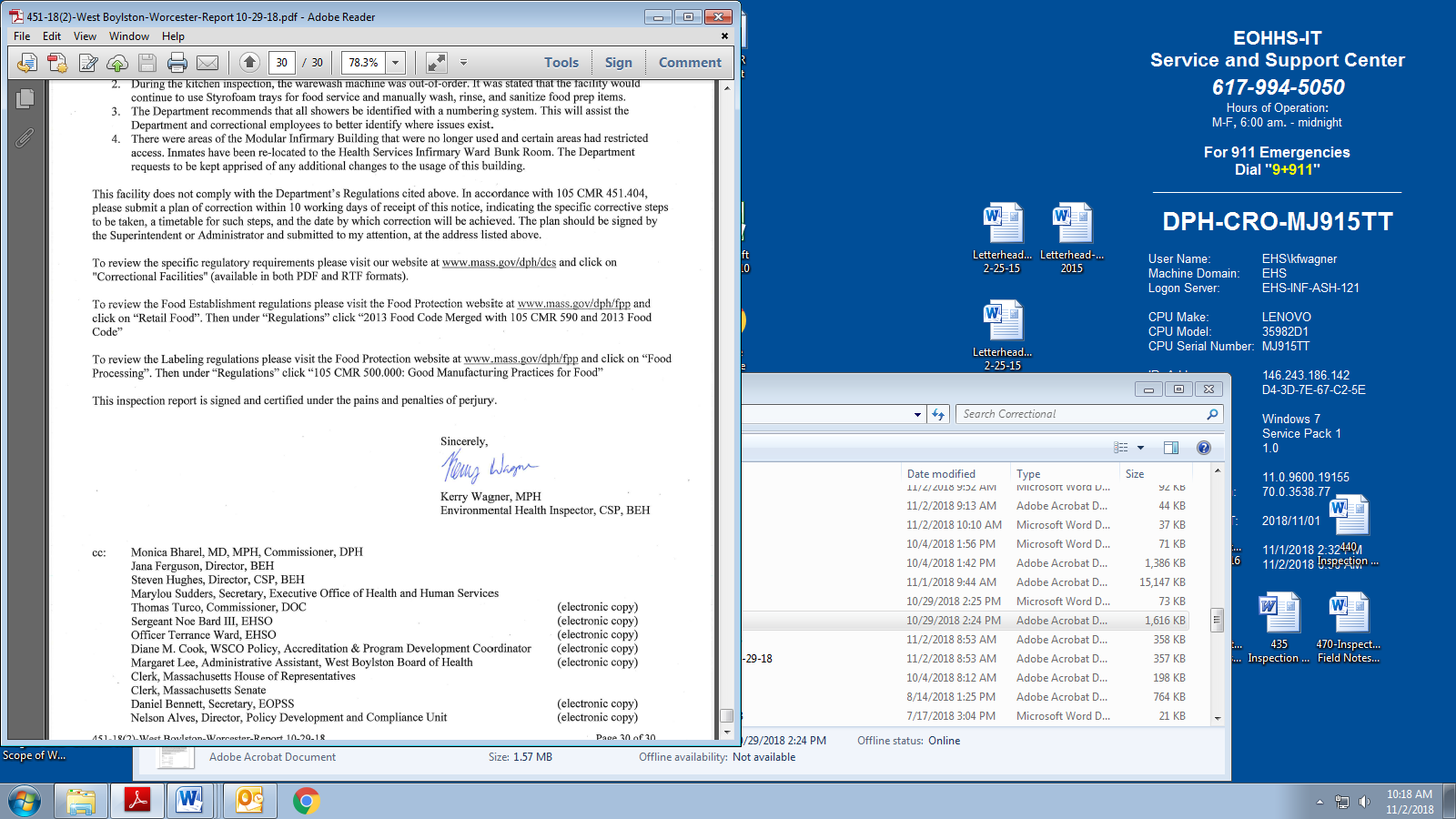 									Kerry Wagner, MPH 									Environmental Health Inspector, CSP, BEHcc:	Monica Bharel, MD, MPH, Commissioner, DPHJana Ferguson, Director, BEH	Steven Hughes, Director, CSP, BEHMarylou Sudders, Secretary, Executive Office of Health and Human Services 	(electronic copy)	Carol A. Mici, Acting Commissioner, DOC   					(electronic copy)Thomas Turco, Secretary, EOPSS						(electronic copy)Nelson Alves, Director, Policy Development and Compliance Unit 		(electronic copy)Jessica Caffin, EHSO								(electronic copy)	James Garreffi RS, CHO, Director, Nashoba Associated Boards of Health	(electronic copy)	Clerk, Massachusetts House of Representatives	Clerk, Massachusetts SenateCHARLES D. BAKERGovernorKARYN E. POLITOLieutenant Governor  